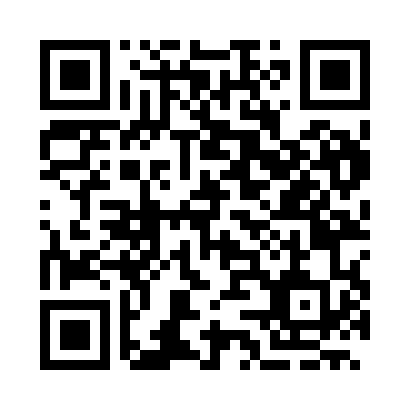 Prayer times for Balkanets, BulgariaWed 1 May 2024 - Fri 31 May 2024High Latitude Method: Angle Based RulePrayer Calculation Method: Muslim World LeagueAsar Calculation Method: HanafiPrayer times provided by https://www.salahtimes.comDateDayFajrSunriseDhuhrAsrMaghribIsha1Wed4:246:151:186:168:2210:062Thu4:226:141:186:178:2310:083Fri4:206:121:186:188:2510:104Sat4:186:111:186:188:2610:115Sun4:166:101:186:198:2710:136Mon4:156:091:186:208:2810:157Tue4:136:071:186:208:2910:168Wed4:116:061:186:218:3010:189Thu4:096:051:186:228:3110:2010Fri4:076:041:186:228:3210:2111Sat4:056:031:186:238:3310:2312Sun4:046:011:186:238:3510:2513Mon4:026:001:186:248:3610:2614Tue4:005:591:186:258:3710:2815Wed3:585:581:186:258:3810:3016Thu3:575:571:186:268:3910:3117Fri3:555:561:186:268:4010:3318Sat3:535:551:186:278:4110:3519Sun3:525:541:186:288:4210:3620Mon3:505:531:186:288:4310:3821Tue3:495:531:186:298:4410:3922Wed3:475:521:186:298:4510:4123Thu3:465:511:186:308:4610:4324Fri3:445:501:186:318:4710:4425Sat3:435:491:186:318:4810:4626Sun3:415:491:186:328:4810:4727Mon3:405:481:196:328:4910:4828Tue3:395:481:196:338:5010:5029Wed3:375:471:196:338:5110:5130Thu3:365:461:196:348:5210:5331Fri3:355:461:196:348:5310:54